1	2	3	4	5	6Rev/	Ch angesecoDa te'\()'\()L.f)...,,...::\ \\\\	\	·.\	....,...')'.,..··...	 	··...@	Air	p = 6 BAR',01/	ISIEMENSFrame	I 201301- 31·[±]	M	1(I	A/:••:;1vrf11·:l).D: ( 'discharge  lef t	'0•O	+	•	n	['... oi	-	.-i.n	m	=  L=	,: 1  :=-i-t-- =:i  :.	-  -  )-"1'9['...	7 		l...LiLL://:,;-o rn1- +·-  ·- -  -  -, ,1   1-.17	-	1  -	-.=I=-  -   --	_J-·-  _Jdischarge leftdischarge rightnI  ILJ''•.n..·  ,·•CJ\'\()Oil'\()'\()L.f)· ·.··...	 	/	·.·•., .,.......	.>.B/ "",'""<'<400	662>:::. \	T	··.···720	1!'-	J-j/•::B";,(·..	,,',,/f;>: )> ,::::..-\ \\ ··•.::··..	\	/ )·:.,-::.:·_•,..	0\ 	I\	•,-\	·'   ......	;\-' :.I-r-'1 i-- -  -	-- -  -r:   	il .  •......>I	 i-,·   p :....-   	1.	L	it	1	010so,-!-•- ·-, · ;.r.J-.-..-f-Ei  -- _- __; _; ;)	ffi,;-,;-0i	0N,;-CC.O,_J...c.r-.._-	't- Q_-  -  -  -  - -  [	_)"·"·l- - - -'\()C	'	i01	(,)	I\ J_   "· " ·"·	Ci	OJ(,)	0     .	"·[	i	J_ j_'	'-.J-- J...c.I'---	t..n'	"·" ·□	''-.J	J694(,)1770	'\()950490L	9361121FOR APPROVALBENIER NEDER LA ND B.V.FOR APPROVAL CUSTOMER64	L.	120 L.	SIGNATURE:	DA TE:	DATE:	DATE:400D  720	11 614 sos·v·	1   837 1·· .....i ....	D...	··	dl @·· ·· ·1  · ·· ·· ··  ·· ·· · ··  , · ·· ··.. ...  :........ .......:  ... .	-E3AM. PROJ.00NDRAWN BY:	DA TE:	DESCRIP TION:F. L ee	2006-06-28i! 	i . _J_..... ........ ......; ......... . .......... . ....... . ... ....... . ...... . ... . .....,;-'Th-is port stls,teand  all  data  conlanedelhereh.rareexclusive  prcpe-ly  cf BENE R  P'EDERI..AN) BV , issued in strict confidence and net be reproduced. copied Of used for any ps pcse whatsoever without writt en permission of BEl'ER NEDERI..Mf) BV.CHECKED BY:	DATE :	Dough Expert Ba sic L- RSCALE:	CODE:	99305003	REV.: 011:201	2	3	4	5	6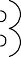 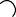 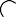 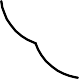 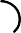 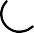 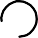 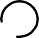 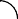 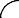 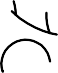 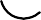 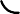 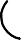 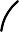 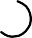 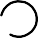 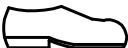 1	2	3	4	5	6Rev	Ch angesecoDote 	, .. .A'L°nI+---  -	-	-	-	-	-	-	-	-	- ....---.-/)x(LJ@	Air	p = 6 BARSIEMENS Frame201301- 30Ag Ji:i--c::m]].....:. ..:.1.:--dis  c h a r g e lef t	'-dis  charge  lef t	dis c h a r g e  right	flLJ	+   I-Oil'L°nB40 	66	 	72	. .  I!I.	I$    $    $$	\	Inl ,_iR//	ICD	$ 0 $(Y')'	(1 , (	Ji, il-	1--q'-', ,\\	!	OS	ri	+	'-t'-tr----..Ol	'_	I_ _!_'s;°-s;-	0	c::	I 'Ns;-QJ-+--'	...c:::	0\Ol	(Y')-	r----.....c:::--	J	I	I	,- -lJJ	V6 9 L	95	49177	'°	931121771905 with d ough pr es sur e comp en sa t o64 L.	120 L .400r662 0	720	614 505	r837FOR APPR OVA LBENIER NEDER L AND B. V.SIGNA TURE:FOR APPROVAL CUSTOMERDATE :	DATE :	DATE:CD(Y')D	'-	1	-	1-11	'	i	DD	'\	J j'DIMENSIONS  IN MM	DERIV ATED FROM:	REFER ENCE:9930162SAM. PROJ.00NDRAWN B Y:	DAT E:	DESCRIP TION:F.  Lee	2006- 06- 27s;-ln1	r	CH ECKED  BY:	DAT E:	Dough Exp ert L-RThis portslisl. and all data contained !herein . are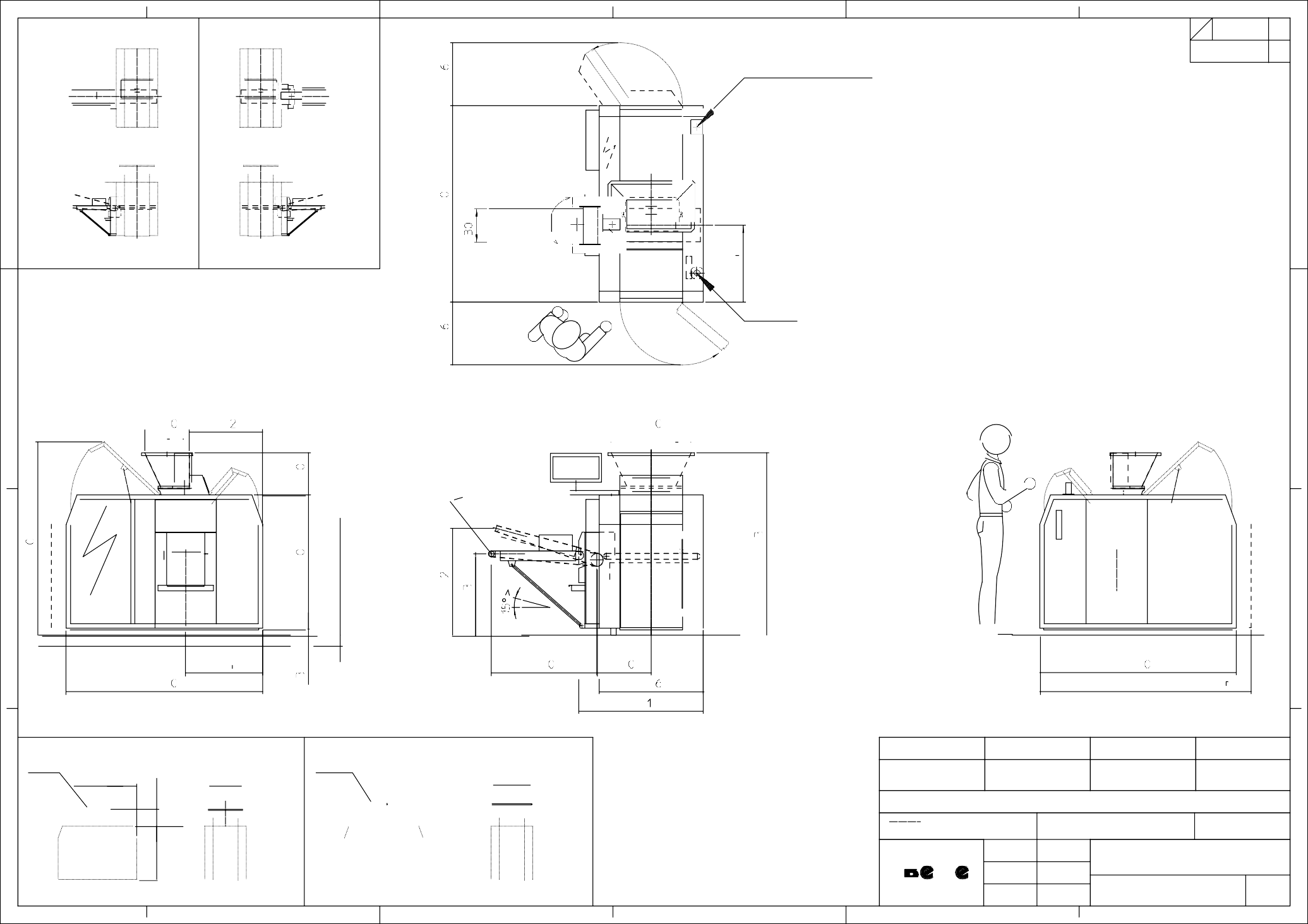 exclus ive  prop)er t y  o f  BENIER  /'EOE RLANO a, vissue   d   ii    st ric  t   c on fidence      and    n o t  be   r epr oduced,copied  or  used  for  any  pu-posew halsoe ver withoutwrit ten  permission  of  BENE R NEDERLAN)  BV.1	2	3	4	5SCAL E:1:20A 2	CODE :	993050006REV.: 01